ОТДЕЛ ПО ОБРАЗОВАНИЮ АДМИНИСТРАЦИИ СУРОВИКИНСКОГО МУНИЦИПАЛЬНОГО РАЙОНА ВОЛГОГРАДСКОЙ ОБЛАСТИПРИКАЗот  « 30 »  декабря  2020 г.                                                                            № 136Об утверждении Положения  организации и осуществлении  образовательной деятельности по основным общеобразовательным  программам - образовательным программам начального общего, основного общего и среднего общего образованияВ соответствии с частью 11 статьи 13 Федерального закона от 29 декабря 2012 г. № 273-ФЗ "Об образовании в Российской Федерации" и подпунктом 4.2.5 пункта 4 Положения о Министерстве просвещения Российской Федерации, утвержденного постановлением Правительства Российской Федерации от 28 июля 2018 г. № 884 (Собрание законодательства Российской Федерации, 2018, N 32, ст. 5343),  приказом Министерства юстиции Российской Федерации от 28 августа 2020 г., № 442, в редакции Приказа Минпросвещения РФ от 20.11.2020 г.№ 655 приказываю:1.Утвердить Положение «Об организации и осуществлении образовательной деятельности по основным общеобразовательным программам - образовательным программам начального общего, основного общего и среднего общего образования» (Приложение 1).2. О.К. Кукариной, заместителю начальника Отдела по образованию администрации Суровикинского муниципального района Волгоградской области довести настоящий приказ до сведения руководителей образовательных учреждений Суровикинского муниципального района.3. Контроль исполнения настоящего приказа возложить на заместителя начальника Отдела по образованию администрации Суровикинского муниципального района Волгоградской области.Начальник отдела по образованию          С.А.Забазнов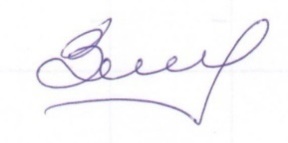 Приложение к приказу Отдела по образованию  администрации Суровикинского муниципального района Волгоградской области от «  30».12.2020№ПОЛОЖЕНИЕ  ОБ ОРГАНИЗАЦИИ И ОСУЩЕСТВЛЕНИЯ ОБРАЗОВАТЕЛЬНОЙ ДЕЯТЕЛЬНОСТИ ПО ОСНОВНЫМ ОБЩЕОБРАЗОВАТЕЛЬНЫМ ПРОГРАММАМ - ОБРАЗОВАТЕЛЬНЫМ ПРОГРАММАМ НАЧАЛЬНОГО ОБЩЕГО, ОСНОВНОГО ОБЩЕГО И СРЕДНЕГО ОБЩЕГО ОБРАЗОВАНИЯI. Общие положения1.Положение организации и осуществления образовательной деятельности по основным общеобразовательным программам начального общего, основного общего и среднего общего образования (далее - Положение) регулирует организацию и осуществление образовательной деятельности для учащихся, воспитанников (далее - обучающиеся) по основным общеобразовательным программам - образовательным программам начального общего, основного общего и среднего общего образования (далее - общеобразовательные программы), в том числе особенности организации образовательной деятельности для обучающихся с ограниченными возможностями здоровья.2.Положение является обязательным для организаций, осуществляющих образовательную деятельность и реализующих общеобразовательные программы, в том числе адаптированные общеобразовательные программы (далее Организации).II. Организация и осуществление образовательной деятельности3.Формы получения образования и формы обучения по общеобразовательным программам определяются соответствующими федеральными государственными образовательными стандартами, если иное не установлено Федеральным законом от 29 декабря 2012 г. N 273-ФЗ "Об образовании в Российской Федерации".Допускается сочетание различных форм получения образования и форм обучения 4.Общее образование может быть получено в Организациях, а также вне Организаций - в форме семейного образования. Среднее общее образование может быть получено в форме самообразования. 5.Форма получения общего образования и форма обучения по конкретной общеобразовательной программе определяются родителями (законными представителями) несовершеннолетнего обучающегося. При выборе родителями (законными представителями) несовершеннолетнего обучающегося формы получения общего образования и формы обучения учитывается мнение ребенка. При выборе родителями (законными представителями) несовершеннолетнего обучающегося формы получения общего образования в форме семейного образования родители (законные представители) информируют об этом выборе орган местного самоуправления муниципального района или городского округа, на территории которых они проживают. Обучение в форме семейного образования и самообразования осуществляется с правом последующего прохождения промежуточной и государственной итоговой аттестации в Организациях.6.Обучающиеся, получившие основное общее образование, или достигшие восемнадцати лет, имеют право на выбор Организации, формы получения образования и формы обучения 7. Обучение по индивидуальному учебному плану, в том числе ускоренное обучение, в пределах осваиваемых общеобразовательных программ осуществляется в порядке, установленном локальными нормативными актами Организации.При прохождении обучения в соответствии с индивидуальным учебным планом его продолжительность может быть изменена Организацией с учетом особенностей и образовательных потребностей конкретного обучающегося.8.Сроки получения начального общего, основного общего и среднего общего образования устанавливаются федеральными государственными образовательными стандартами общего образования. 9.Содержание начального общего, основного общего и среднего общего образования определяется образовательными программами начального общего, основного общего и среднего общего образования.10.Требования к структуре, объему, условиям реализации и результатам освоения общеобразовательных программ определяются соответствующими федеральными государственными образовательными стандартами.11.Общеобразовательные программы самостоятельно разрабатываются и утверждаются Организациями.Организации, осуществляющие образовательную деятельность по имеющим государственную аккредитацию общеобразовательным программам, разрабатывают указанные образовательные программы в соответствии с федеральными государственными образовательными стандартами и с учетом соответствующих примерных основных образовательных программ. 12.Общеобразовательная программа включает в себя учебный план, календарный учебный график, рабочие программы учебных предметов, курсов, дисциплин (модулей), оценочные и методические материалы, рабочую программу воспитания и календарный план воспитательной работы. Учебный план общеобразовательной программы определяет перечень, трудоемкость, последовательность и распределение по периодам обучения учебных предметов, курсов, дисциплин (модулей), иных видов учебной деятельности обучающихся и формы их промежуточной аттестации. Рабочая программа воспитания и календарный план воспитательной работы разрабатываются и утверждаются образовательной организацией с учетом включенных в примерные общеобразовательные программы примерных рабочих программ воспитания и примерных календарных планов воспитательной работы. 13.Организация образовательной деятельности по общеобразовательным программам может быть основана на дифференциации содержания с учетом образовательных потребностей и интересов обучающихся, обеспечивающих углубленное изучение отдельных учебных предметов, предметных областей соответствующей образовательной программы (профильное обучение).Образовательная деятельность при освоении общеобразовательных программ или отдельных компонентов этих программ может быть организована в форме практической подготовки. 14.При реализации общеобразовательных программ используются различные образовательные технологии, в том числе дистанционные образовательные технологии, электронное обучение.15.При угрозе возникновения и (или) возникновении отдельных чрезвычайных ситуаций, введении режима повышенной готовности или чрезвычайной ситуации на всей территории Российской Федерации либо на ее части реализация общеобразовательных программ осуществляется с применением электронного обучения, дистанционных образовательных технологий вне зависимости от ограничений, предусмотренных в федеральных государственных образовательных стандартах, если реализация указанных образовательных программ без применения указанных технологий и перенос сроков обучения невозможны.16.Общеобразовательные программы реализуются Организацией как самостоятельно, так и посредством сетевых форм их реализации. Организация может использовать сетевую форму реализации общеобразовательных программ и (или) отдельных компонентов, предусмотренных образовательными программами (в том числе различного вида, уровня и (или) направленности), обеспечивающую возможность освоения образовательных программ обучающимися с использованием ресурсов нескольких организаций, осуществляющих образовательную деятельность, включая иностранные, а также при необходимости с использованием ресурсов иных организаций. Использование сетевой формы реализации общеобразовательных программ осуществляется на основании договора между указанными организациями.17.При реализации общеобразовательных программ Организацией может применяться форма организации образовательной деятельности, основанная на модульном принципе представления содержания общеобразовательной программы и построения учебных планов, использовании соответствующих образовательных технологий. 18. В Организациях образовательная деятельность осуществляется на государственном языке Российской Федерации.При приеме (переводе) на обучение по имеющим государственную аккредитацию образовательным программам начального общего и основного общего образования выбор языка образования, изучаемых родного языка из числа языков народов Российской Федерации, в том числе русского языка как родного языка, государственных языков республик Российской Федерации осуществляется по заявлениям родителей (законных представителей) несовершеннолетних обучающихся. 19.Организация создает условия для реализации общеобразовательных программ.В Организации могут быть созданы условия для осуществления присмотра и ухода за детьми в группах продленного дня. 20.Образовательная деятельность по общеобразовательным программам, в том числе адаптированным общеобразовательным программам, организуется в соответствии с расписанием учебных занятий, которое определяется Организацией.21.При наличии необходимых условий (кадровых, финансовых, материально-технических и иных условий) возможно деление классов на группы при проведении учебных занятий, курсов, дисциплин (модулей).При наличии потребности в изучении нескольких родных языков из числа языков народов Российской Федерации допускается деление класса на две и более группы.При проведении учебных занятий в малокомплектных Организациях допускается объединение в группы обучающихся по образовательным программам начального общего образования из нескольких классов в соответствии с санитарно-эпидемиологическими правилами и нормативами.22.Учебный год в Организациях начинается 1 сентября и заканчивается в соответствии с учебным планом соответствующей общеобразовательной программы. Начало учебного года может переноситься Организацией при реализации общеобразовательной программы в очно-заочной форме обучения не более чем на один месяц, в заочной форме обучения - не более чем на три месяца.В процессе освоения общеобразовательных программ обучающимся предоставляются каникулы. Сроки начала и окончания каникул определяются Организацией самостоятельно.23.Количество обучающихся в классе (группе) определяется в соответствии с санитарно-эпидемиологическими правилами и нормативами.24.Освоение общеобразовательной программы, в том числе отдельной части или всего объема учебного предмета, курса, дисциплины (модуля) общеобразовательной программы, сопровождается текущим контролем успеваемости и промежуточной аттестацией обучающихся. Формы, периодичность и порядок проведения текущего контроля успеваемости и промежуточной аттестации обучающихся определяются Организацией самостоятельно.25.При реализации утвержденных рабочих программ учебных предметов, курсов, дисциплин (модулей) общеобразовательной программы объем домашних заданий (по всем учебным предметам) должен быть таким, чтобы затраты времени на его выполнение не превышали (в астрономических часах): во 2 - 3 классах - 1,5 часа, в 4 - 5 классах - 2 часа, в 6 - 8 классах - 2,5 часа, в 9 - 11 классах - до 3,5 часа.В первом классе обучение проводится без балльного оценивания знаний обучающихся и домашних заданий.26.Освоение обучающимися основных образовательных программ основного общего и среднего общего образования завершается итоговой аттестацией, которая является обязательной.Лица, осваивающие образовательную программу в форме семейного образования или самообразования либо обучавшиеся по не имеющей государственной аккредитации образовательной программе основного общего или среднего общего образования, вправе пройти экстерном промежуточную и государственную итоговую аттестацию в     Организации по имеющим государственную аккредитацию образовательным программам основного общего и среднего общего образования бесплатно. При прохождении указанной аттестации экстерны пользуются академическими правами обучающихся по соответствующей образовательной программе.Обучающиеся, освоившие в полном объеме соответствующую образовательную программу учебного года, переводятся в следующий класс.Обучающиеся, не прошедшие промежуточной аттестации по уважительным причинам или имеющие академическую задолженность, переводятся в следующий класс условно.Обучающиеся в Организации по общеобразовательным программам, не ликвидировавшие в установленные сроки академической задолженности с момента ее образования, по усмотрению их родителей (законных представителей) оставляются на повторное обучение, переводятся на обучение по адаптированным общеобразовательным программам в соответствии с рекомендациями психолого-медико-педагогической комиссии либо на обучение по индивидуальному учебному плану.Лицам, успешно прошедшим государственную итоговую аттестацию по образовательным программам основного общего и среднего общего образования, выдается в установленном законодательством об образовании порядке аттестат об основном общем или среднем общем образовании, подтверждающий получение общего образования соответствующего Лицам, успешно прошедшим итоговую аттестацию, выдаются документы об образовании, образцы которых самостоятельно устанавливаются Организациями.Лицам, не прошедшим итоговой аттестации или получившим на итоговой аттестации неудовлетворительные результаты, а также лицам, освоившим часть образовательной программы основного общего и среднего общего образования и (или) отчисленным из Организации, выдается справка об обучении или о периоде обучения по образцу, самостоятельно устанавливаемому Организацией.Обучающиеся, не прошедшие государственной итоговой аттестации или получившие на государственной итоговой аттестации неудовлетворительные результаты, вправе пройти государственную итоговую аттестацию в сроки, определяемые порядком проведения государственной итоговой аттестации по соответствующим образовательным программам.Обучающиеся, освоившие образовательные программы основного общего образования и получившие на государственной итоговой аттестации неудовлетворительные результаты, по усмотрению их родителей (законных представителей) с учетом мнения обучающихся, а также с учетом рекомендаций психолого-медико-педагогической комиссии (при их наличии) могут быть оставлены на повторное обучение или получить основное общее образование в форме семейного образования с последующим прохождением государственной итоговой аттестации в порядке и сроки, установленные законодательством Российской Федерации.III. Особенности организации образовательной деятельности для лиц с ограниченными возможностями здоровья27.Содержание общего образования и условия организации обучения обучающихся с ограниченными возможностями здоровья определяются адаптированной общеобразовательной программой, а для инвалидов также в соответствии с индивидуальной программой реабилитации инвалида.Под специальными условиями для получения образования обучающимися с ограниченными возможностями здоровья понимаются условия обучения, воспитания и развития таких обучающихся, включающие в себя использование специальных учебников, учебных пособий и дидактических материалов специальных технических средств коллективного и индивидуального пользования, предоставление услуг ассистента (помощника), оказывающего необходимую техническую помощь, проведение групповых и индивидуальных коррекционных занятий, обеспечение доступа в здания Организации, а также иные условия, без которых невозможно или затруднено освоение образовательных программ. Правила доступности Организаций, реализующих образовательную деятельность по адаптированным общеобразовательным программам, определяются порядком обеспечения условий доступности для инвалидов объектов и предоставляемых услуг в сфере образования, а также оказания им при этом необходимой помощи.28.Исходя из категории обучающихся с ограниченными возможностями здоровья их численность в классе (группе) устанавливается в соответствии с санитарно-эпидемиологическими правилами и нормативами.29.В Организациях, осуществляющих образовательную деятельность по адаптированным общеобразовательным программам, создаются специальные условия для получения образования обучающимися с ограниченными возможностями здоровья:30.Для получения без дискриминации качественного образования лицами с ограниченными возможностями здоровья создаются. Условия, в максимальной степени способствующие получению образования определенного уровня и определенной направленности, а также социальному развитию этих лиц, в том числе посредством организации инклюзивного образования лиц с ограниченными возможностями здоровья.